G8 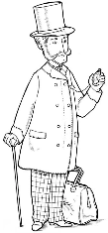 Approche développement durable : 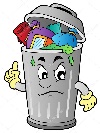 les déchets : réduction et recyclageLeçonLa production industrielle n’est pas seule responsable des pollutions et destruction de notre environnement. Nous aussi nous avons notre part de responsabilité dans la détérioration de la nature, puisque nous consommons des produits industriels. Nos voitures dégagent des gaz  qui détruisent la couche d’ozone. Nous nous servons des arbres et détruisons la nature.Pour notre confort, nous multiplions l’utilisation des plastiques que nous ne savons pas détruire, lorsqu’ils ont cessé de nous servir.Donc, nous accumulons des déchets, des ordures ménagères qui dépassent nos capacités d’élimination, de recyclage.